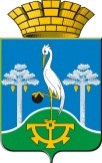 ГЛАВА СЫСЕРТСКОГО ГОРОДСКОГО ОКРУГАПОСТАНОВЛЕНИЕот  ______________№ __________г. СысертьО  назначении публичных слушаний в деревне Ключи по вопросу изменения вида разрешенного использования земельного участка с кадастровым номером 66:25:1311003:18 с вида разрешенного использования «для ведения сельскохозяйственного производства» на вид разрешенного использования «для дачного строительства»	Во исполнение Федерального закона от 06 октября 2003 года № 131-ФЗ «Об общих принципах организации местного самоуправления в Российской Федерации», руководствуясь статьями 28, 31, 32, 33 Градостроительного кодекса Российской Федерации от 29 декабря 2004 года № 190-ФЗ («Российская газета» от 30 декабря 2004 года № 290), Уставом Сысертского городского округа, принятым решением Сысертского районного Совета от 16 июня 2005 года № 81 (в редакции решений Думы Сысертского городского округа от 16.02.2006 г. № 140, от 27.04.2006 г. № 158, от 02.11.2006 г.  № 191, от 13.09.2007 г. № 271, от 24.04.2008 г. № 30, от 09.12.2008 г. № 116, от 27.08.2009 г. № 177, от 29.10.2009 г. № 200, от 28.01.2010 г. № 228, от 29.04.2010 г.  № 250. от 25.06.2010 г. № 265, от 16.09.2010 г. № 294, от 25.11.2010 г. № 330, от 28.04.2011 г. № 380, от 27.10.2011 г. № 434, от 27.10.2011 г. № 435, от 26.04.2012 г. № 33, от 19.10.2012 г. № 66, от 06.12.2012 г. № 82, от 25.04.2013 г. № 160, от 25.07.2013 г. № 196), решением Думы Сысертского городского округа от 23 ноября 2011 года № 444 «Об утверждении Положения о порядке организации и проведении публичных слушаний в Сысертском городском округе» («Вестник Сысертского городского округа», 2011 год, 29 ноября, № 49 (208)), ПОСТАНОВЛЯЮ: 1. Назначить публичные слушания в деревне Ключи по вопросу изменения вида разрешенного использования земельного участка с кадастровым номером 66:25:1311003:18 с вида разрешенного использования «для ведения сельскохозяйственного производства» на вид разрешенного использования «для дачного строительства», на 08 ноября 2013 года в 17 часов 15 минут по адресу: деревня Ключи Сысертского района Свердловской области, улица Ленина, 40, филиал Муниципального казенного образовательного учреждения «Средняя общеобразовательная школа № 3», фойе школы.2. Публичные слушания назначенные постановлением Главы Сысертского городского округа от 03.09.2013 г. № 648 «О  назначении публичных слушаний в деревне Ключи по вопросу изменения вида разрешенного использования земельного участка с кадастровым номером 66:25:1311003:18 с вида разрешенного использования «для ведения сельскохозяйственного производства» на вид разрешенного использования «для дачного строительства» считать не состоявшимися.3. С документами, предлагаемыми к обсуждению на публичных слушаниях, можно ознакомиться в рабочее время, с даты регистрации настоящего постановления по адресу: город Сысерть Сысертского района Свердловской области, улица Ленина, 35, здание Администрации Сысертского городского округа, каб. № 19, отдел архитектуры и градостроительства Администрации Сысертского городского округа. Жителям Сысертского городского округа предоставить свои предложения и рекомендации по вышеуказанному адресу в письменном виде, для включения их в протокол публичных слушаний, за три дня до даты окончания проведения публичных слушаний.4. Утвердить состав комиссии по проведению публичных слушаний в городе Сысерть Свердловской области:Сурин К.В. – первый заместитель Главы Администрации Сысертского городского округа, председатель комиссии;Половникова Т.Ф. – исполняющая обязанности главы Двуреченской сельской администрации, заместитель председателя комиссии;Шалина Т.Ф. – начальник отдела архитектуры и градостроительства Администрации Сысертского городского   округа, заместитель председателя комиссии;Горбунов С.А. – главный специалист отдела архитектуры и градостроительства Администрации Сысертского городского   округа, член комиссии;5. Опубликовать настоящее постановление в официальном издании «Вестник Сысертского городского округа» и разместить на официальном сайте Сысертского городского округа в сети Интернет.6. Итоговый документ публичных слушаний представить на утверждение в Администрацию Сысертского городского округа.Глава Сысертского городского округа                                                               А.Г.Карамышев